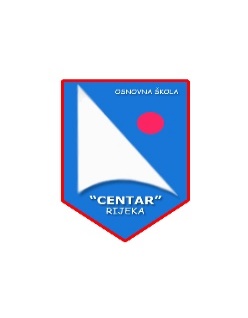 ŠKOLSKA MARENDA –  TJEDNI MENI                školska godina 2020/2021PONEDJELJAK:1) MJEŠANI SENDVIČ                                + JOGURTUTORAKPANIN PINČICA S HRENOVKOM  + VOĆE SRIJEDASAVIJAČA SIR + JOGURT ČETVRTAKSENDVIČ S POHANOM PILETINOM + ČAJ/SOK PETAK- RUŽICA SA SIROM  ili- BUHTLA SA ČOKOLADOM +BANANA   I  SOK/ČAJ Dobavljači: Blato 1902 d.d. , Pert i Radnik Opatija      